VPFA Customer Service Assessment – Results for VPFA IT Unit (Campus Services)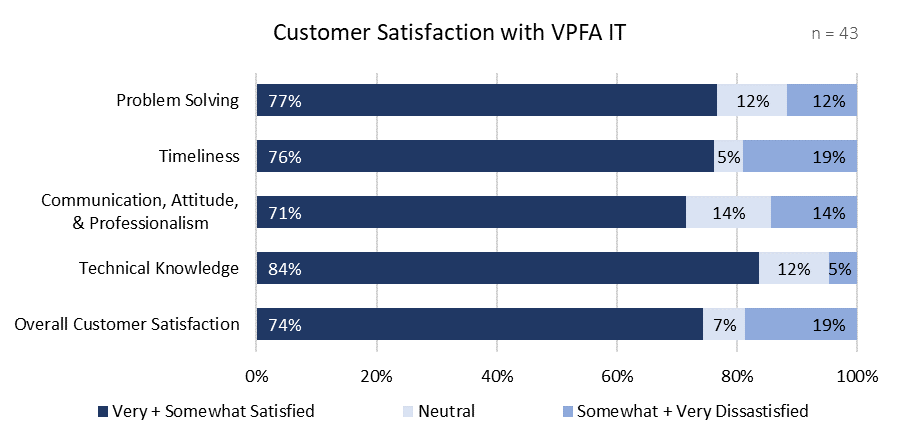 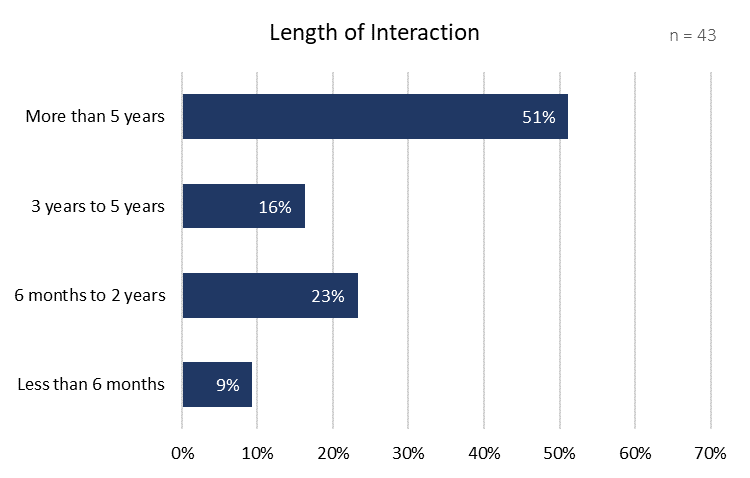 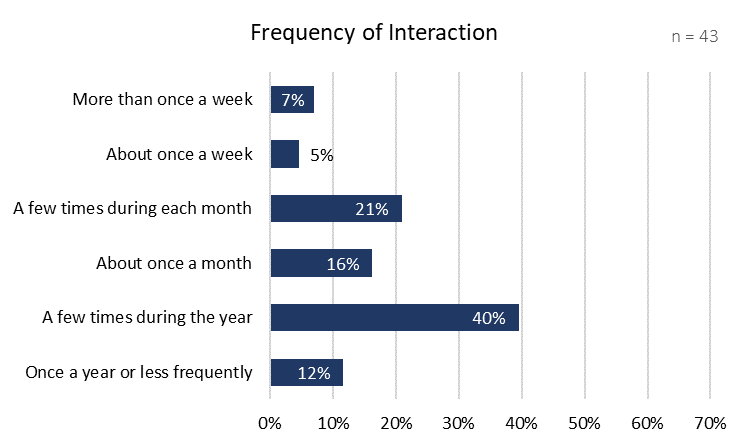 